  環球科技大學附設雲林縣私立實習幼兒園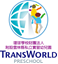 菜單    日期:109年05月04日~109年05月15日餐點內容會視情況彈性調整                                營養師:王秋華  環球科技大學附設雲林縣私立實習幼兒園菜單    日期:109年05月18日~109年05月29日餐點內容會視情況彈性調整                                營養師:王秋華        星  期餐  點        星  期餐  點5/04星期一5/05星期二5/06星期三5/07星期四5/08星期五上午點心上午點心2種以上應時水果2種以上應時水果2種以上應時水果2種以上應時水果2種以上應時水果午餐主食五穀飯五穀飯五穀飯五穀飯豬肉燴飯午餐副食油豆腐螞蟻上樹炒三色青菜鐵板豬柳白菜滷涼拌小黃瓜青菜紅燒雞肉三菜豆皮青菜古早味肉燥炒鮮菇紅蘿蔔炒蛋青菜紅蘿蔔絲豬肉絲高麗菜絲午餐湯羅宋湯斐菜吻仔魚湯白蘿蔔排骨湯酸菜肉絲湯番茄蔬菜湯下午點心下午點心白麵線粄條湯山藥粥鮪魚粥慶生蛋糕果汁        星  期餐  點        星  期餐  點5/11星期一5/12星期二5/13星期三5/14星期四5/15星期五上午點心上午點心2種以上應時水果2種以上應時水果2種以上應時水果2種以上應時水果2種以上應時水果午餐主食五穀飯五穀飯五穀飯五穀飯炒麵午餐副食滷豆輪番茄炒蛋香芹豆干青菜茄汁雞丁生菜沙拉炒三絲青菜沙茶豬肉乾扁四季豆涼拌豆腐青菜宮保雞丁炒三菇吻仔魚青菜紅蘿蔔肉絲香菇麵午餐湯五行湯榨菜肉絲湯蛤蠣雞湯玉米排骨湯紫菜蛋花湯下午點心下午點心蘿蔔糕湯香菇羹麵吻仔魚粥菠蘿麵包麥茶排骨粥        星  期餐  點        星  期餐  點5/18星期一5/19星期二5/20星期三5/21星期四5/22星期五上午點心上午點心2種以上應時水果2種以上應時水果2種以上應時水果2種以上應時水果2種以上應時水果午餐主食五穀飯五穀飯五穀飯五穀飯咖哩飯午餐副食魯豆支炒素捲三色蛋青菜糖醋里肌三色沙拉青菜香煎雞腿炒銀芽青菜蒜泥白肉三色玉米西芹肉絲青菜紅蘿蔔雞肉馬鈴薯洋蔥午餐湯海帶芽蛋花湯大黃瓜湯冬瓜排骨魚丸湯味增湯下午點心下午點心紅豆湯鍋燒意麵皮蛋瘦肉粥鮮味雲吞芋頭粥        星  期餐  點        星  期餐  點5/25星期一5/26星期二5/27星期三5/28星期四5/29星期五上午點心上午點心2種以上應時水果2種以上應時水果2種以上應時水果2種以上應時水果2種以上應時水果午餐主食五穀飯五穀飯五穀飯五穀飯油飯午餐副食滷海帶五彩滑蛋小黃瓜炒磨菇青菜滷豬肉炒什錦青菜香菇滑雞燜菜瓜青菜麻婆豆腐紅蘿蔔炒蛋芹菜炒豆包青菜肉絲香菇午餐湯當歸養生湯金針湯蛤蠣湯玉米濃湯雞茸玉米湯下午點心下午點心南瓜粥牛角麵包牛奶關東煮鮪魚粥切仔麵